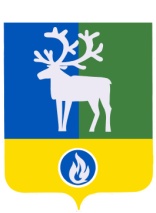 БЕЛОЯРСКИЙ РАЙОНХАНТЫ-МАНСИЙСКИЙ АВТОНОМНЫЙ ОКРУГ – ЮГРАДУМА БЕЛОЯРСКОГО РАЙОНАРЕШЕНИЕ   от 28 февраля 2017 года                                                                                                       № 18О внесении изменений в приложение к решению Думы муниципального образования город Белоярский от 19 декабря 2005 года № 143В  соответствии со статьей 28  Федерального закона от 06 октября 2003 года                           № 131-ФЗ «Об общих принципах организации местного самоуправления в Российской Федерации» Дума Белоярского района р е ш и л а:1. Внести приложение «Положение о порядке организации и проведения публичных слушаний в Белоярском районе» к решению Думы муниципального образования город Белоярский от 19 декабря 2005 года № 143 «Об утверждении Положения о порядке организации и проведения публичных слушаний в Белоярском районе» следующие изменения:в пункте 1 главы III «Вопросы, выносимые на публичные слушания»:а) подпункт 1 изложить в следующей редакции:   «1) проект устава района, а также проект муниципального нормативного правового акта о внесении изменений и дополнений в данный устав, кроме случаев, когда в устав района вносятся изменения в форме точного воспроизведения положений Конституции Российской Федерации, федеральных законов, Устава (Основного закона) Ханты-Мансийского автономного округа – Югры  или законов Ханты-Мансийского автономного округа – Югры в целях приведения данного устава в соответствие с этими нормативными правовыми актами;»;   б) подпункт 5 признать утратившим силу.2. Опубликовать настоящее решение в газете «Белоярские вести. Официальный выпуск».3. Настоящее решение вступает в силу после его официального опубликования.Председатель Думы Белоярского района					            С.И.БулычевГлава  Белоярского района								С.П.Маненков